RELATÓRIO DE RECEBIMENTO DE ANIMAIS SILVESTRES NO MÊS DE AGOSTO-SETEMBRO DO MUNICÍPIO DE VINHEDO.Relação de óbitos de animais silvestres provenientes do Município de VINHEDO.Relação de animais silvestres em processo de reabilitação na Associação Mata Ciliar provenientes do Município de VINHEDO.RELATÓRIO FOTOGRÁFICO DE ANIMAIS SILVESTRES NO MÊS DE AGOSTO-SETEMBRO DO MUNICÍPIO DE VINHEDO 
(RG 39294) Sagui-de-tufo-preto trazido pela GM de vinhedo no dia 21/08/2022. Animal filhote encontrado no chão.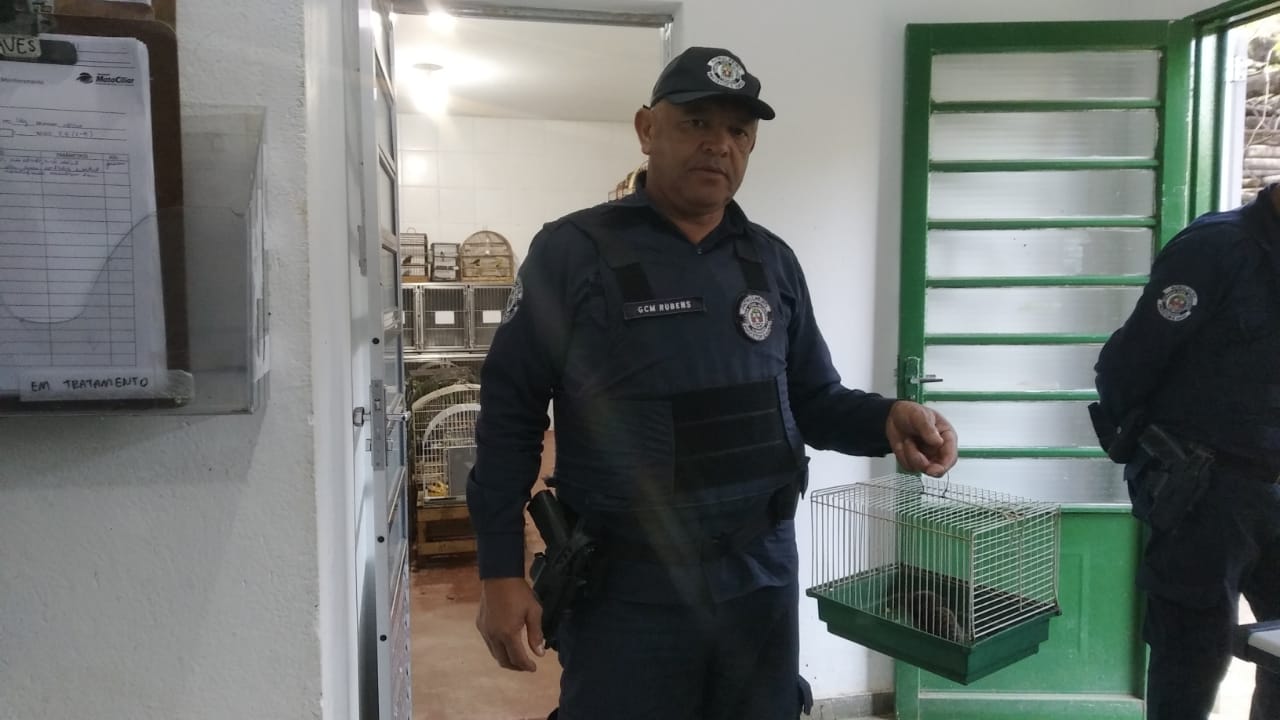 
(RG 39297) Maritaca adulta encontrado em quintal de munícipe com dificuldade de voo. Trazido pela GCM de Vinhedo no dia 22/08/2022.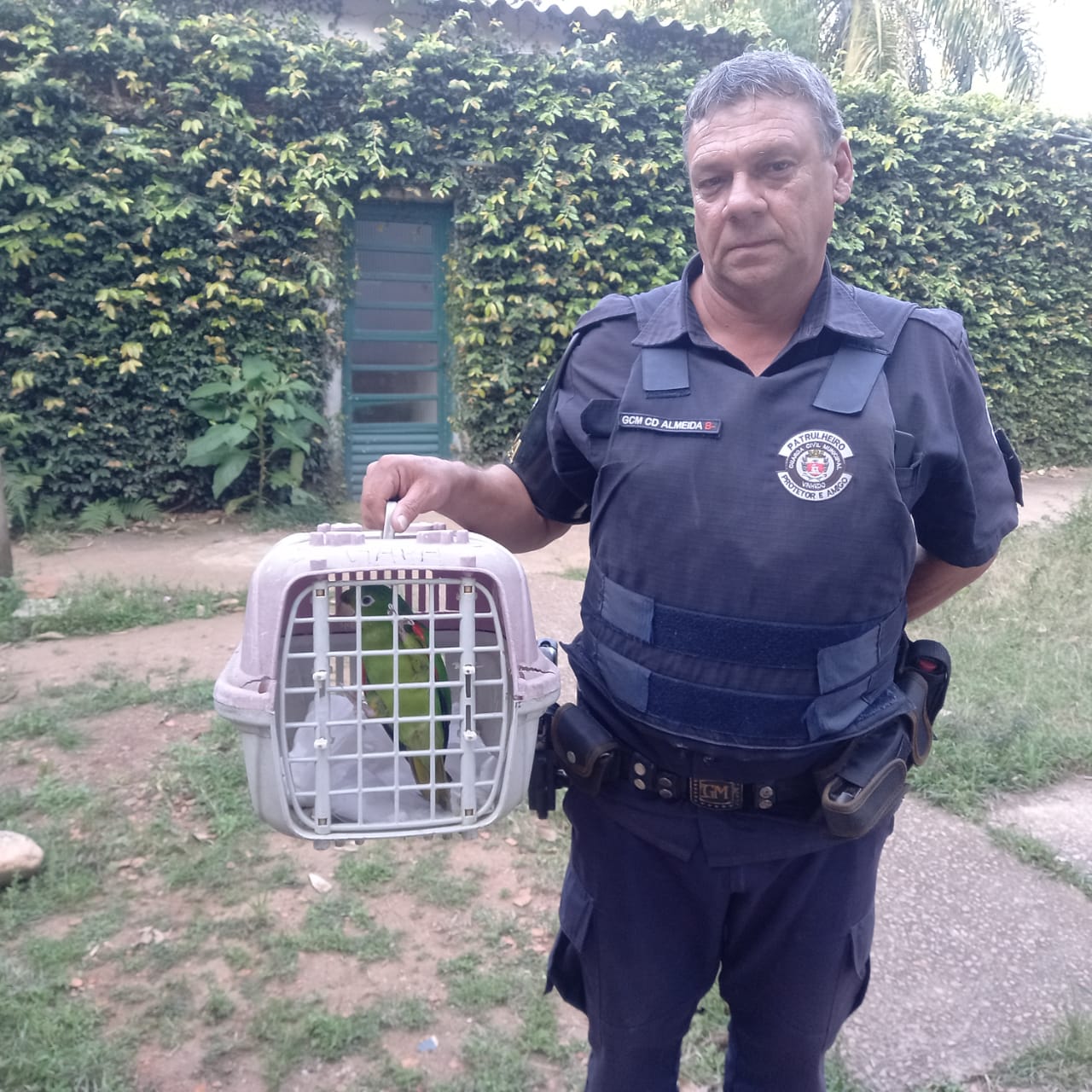 
(RG 390303) Rolinha, (RG 39304) Chupim e (RG 390305) Gambá-de-orelha-branca, trazidos pela GM de Vinhedo no dia 23/08/2022. Todos foram resgate urbano.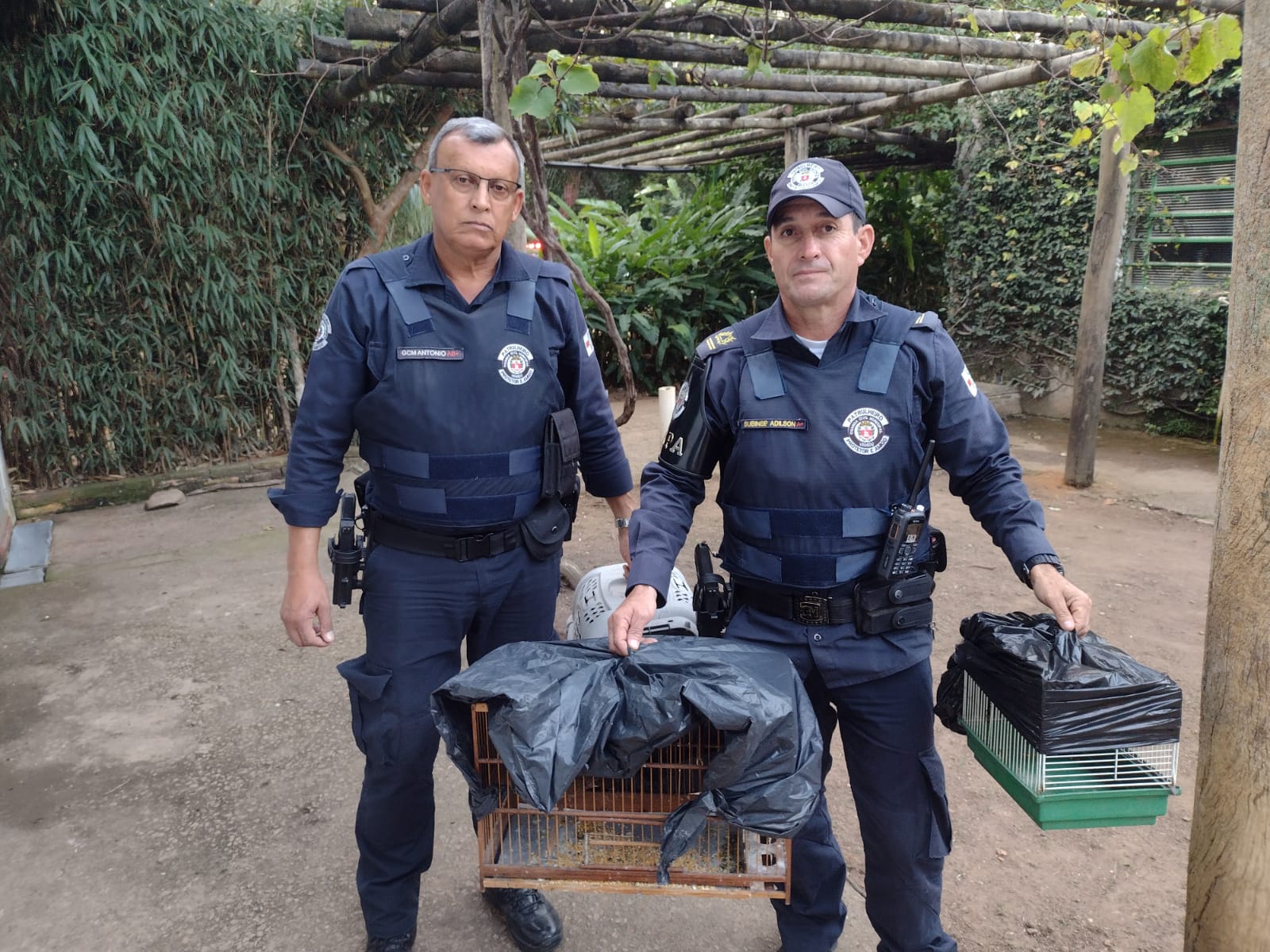 


(RG 39304) Chupim trazido pela GM de Vinhedo no dia 23/08/2022.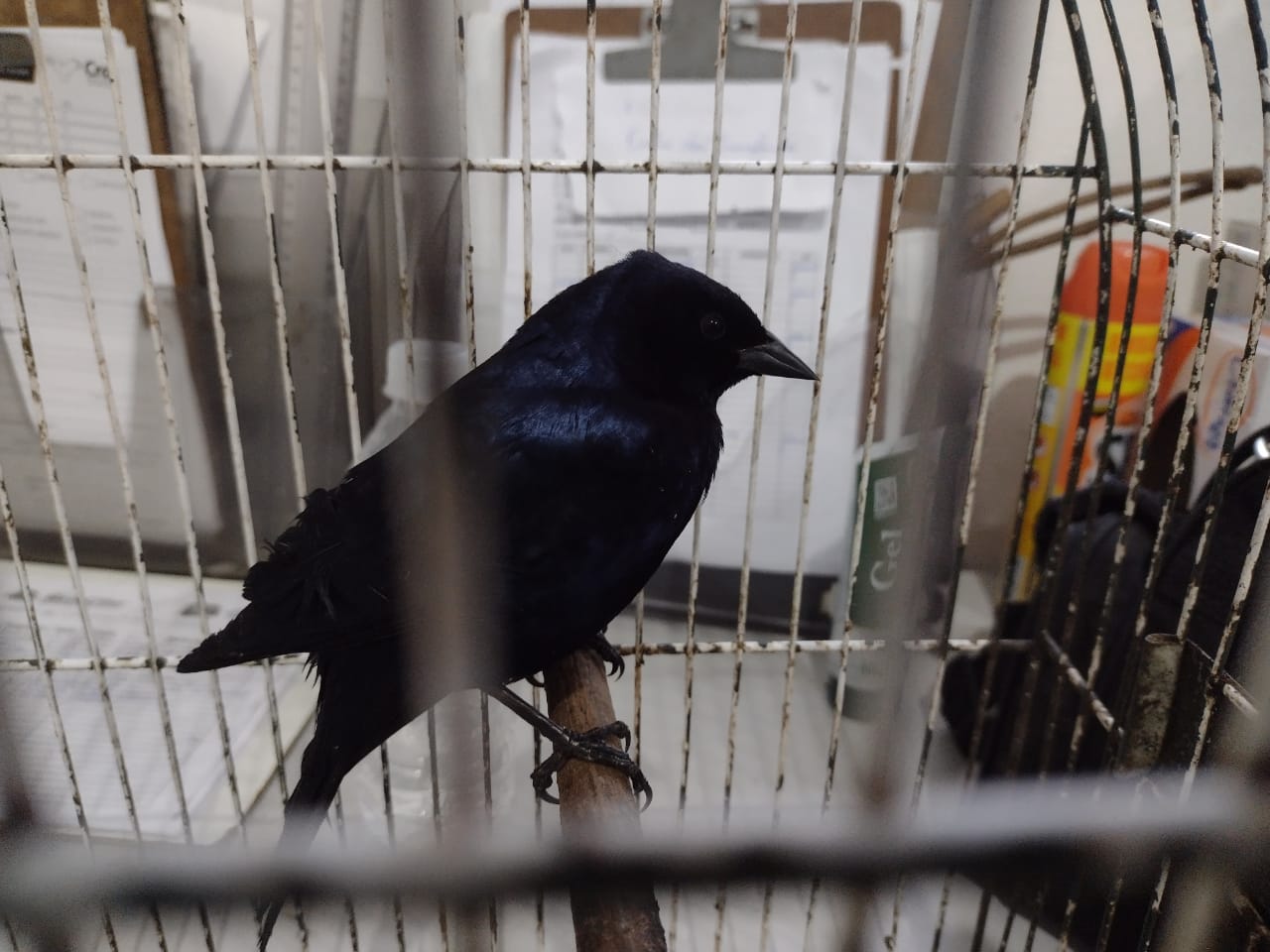 
(RG 390303) Rolinha trazida pela GM de Vinhedo no dia 23/08/2022.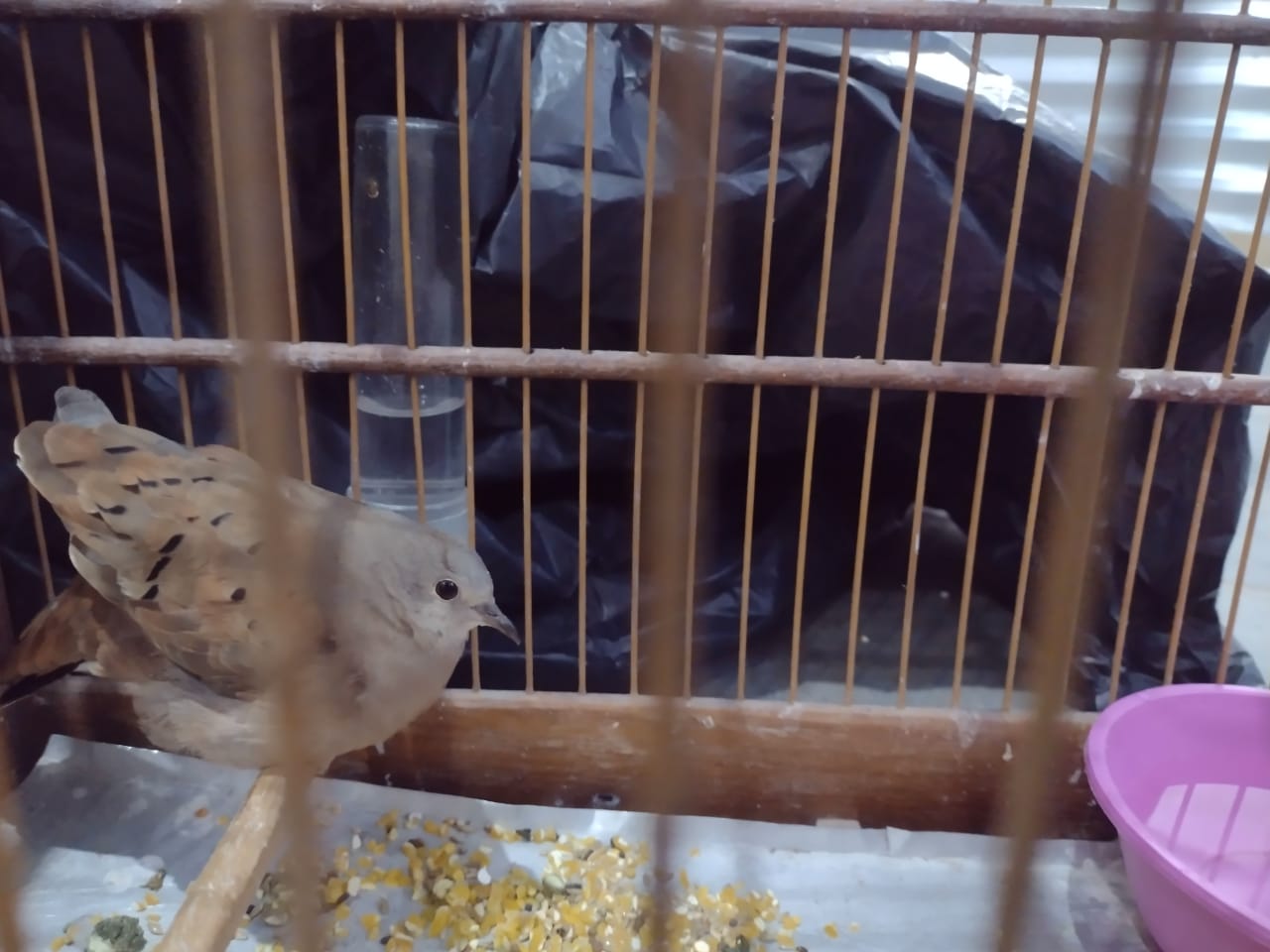 
(RG 39315) Gambá-de-orelha-branca e (RG 39316) Maritaca, trazidos pela GM de Vinhedo no dia 25/08/2022. Maritaca com penas cortadas e Gambá-de-orelha-branca fêmea com paresia de membros pélvicos.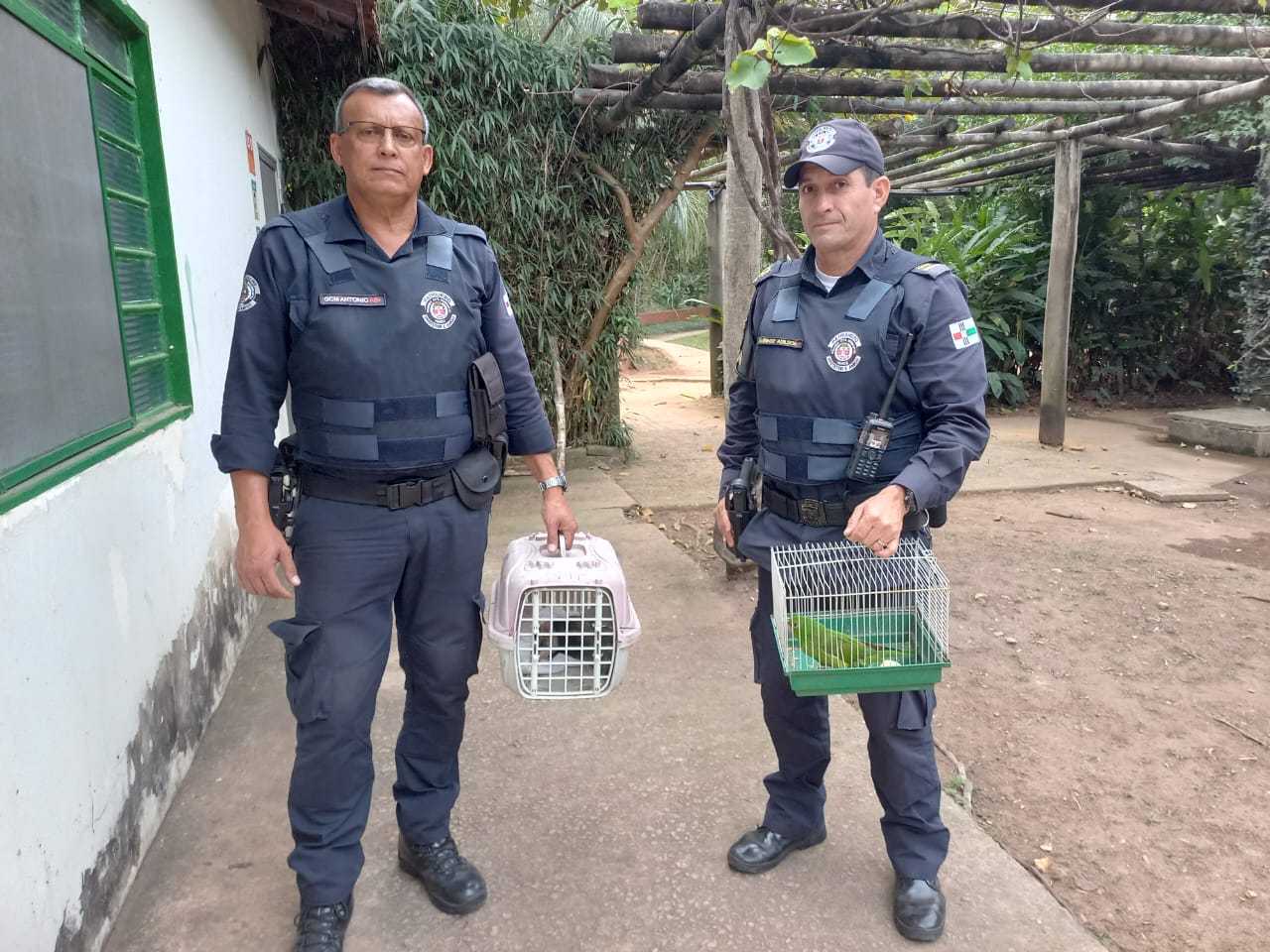 
(RG 39316) Maritaca com penas cortadas. Entregue no dia 25/08/2022.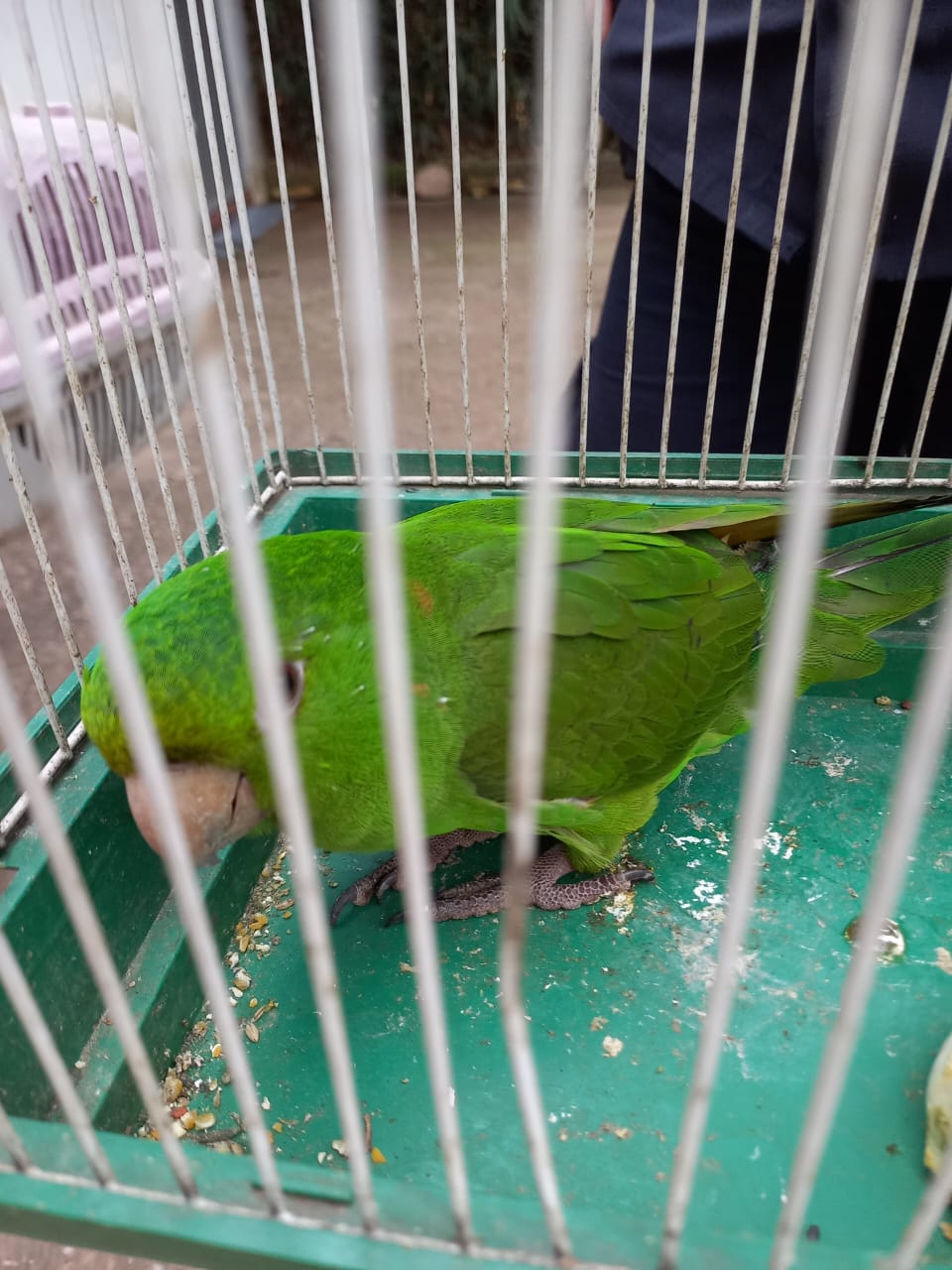 
(39315) Gambá-de-orelha-branca com paresia de membros pélvicos, veio a óbito minutos após a entrada. Entregue no dia 25/08/2022.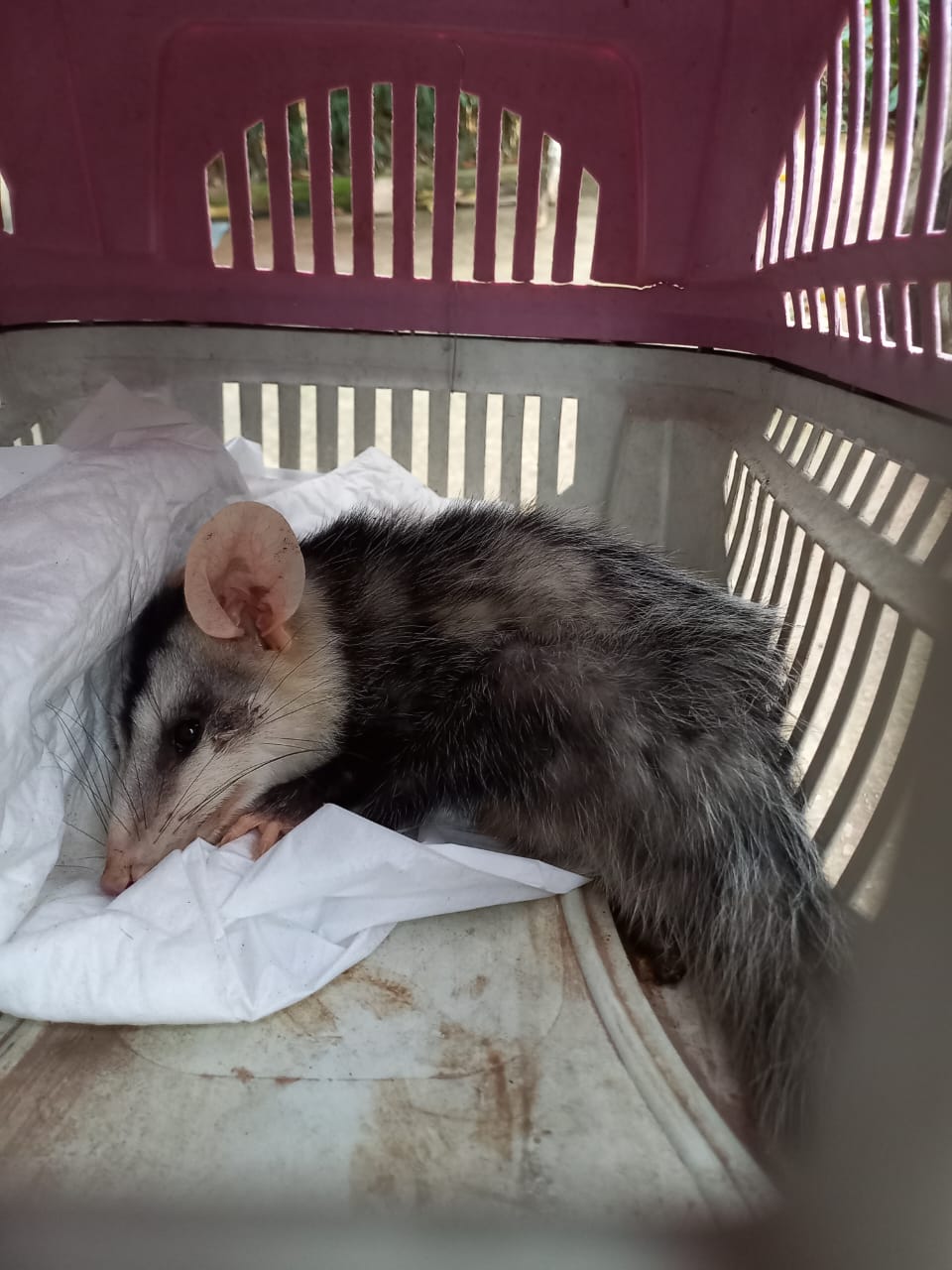 
(RG 39338) Maritaca encontrada em Vinhedo em quintal de munícipe, chegou em estado grave no dia 30/08/2022.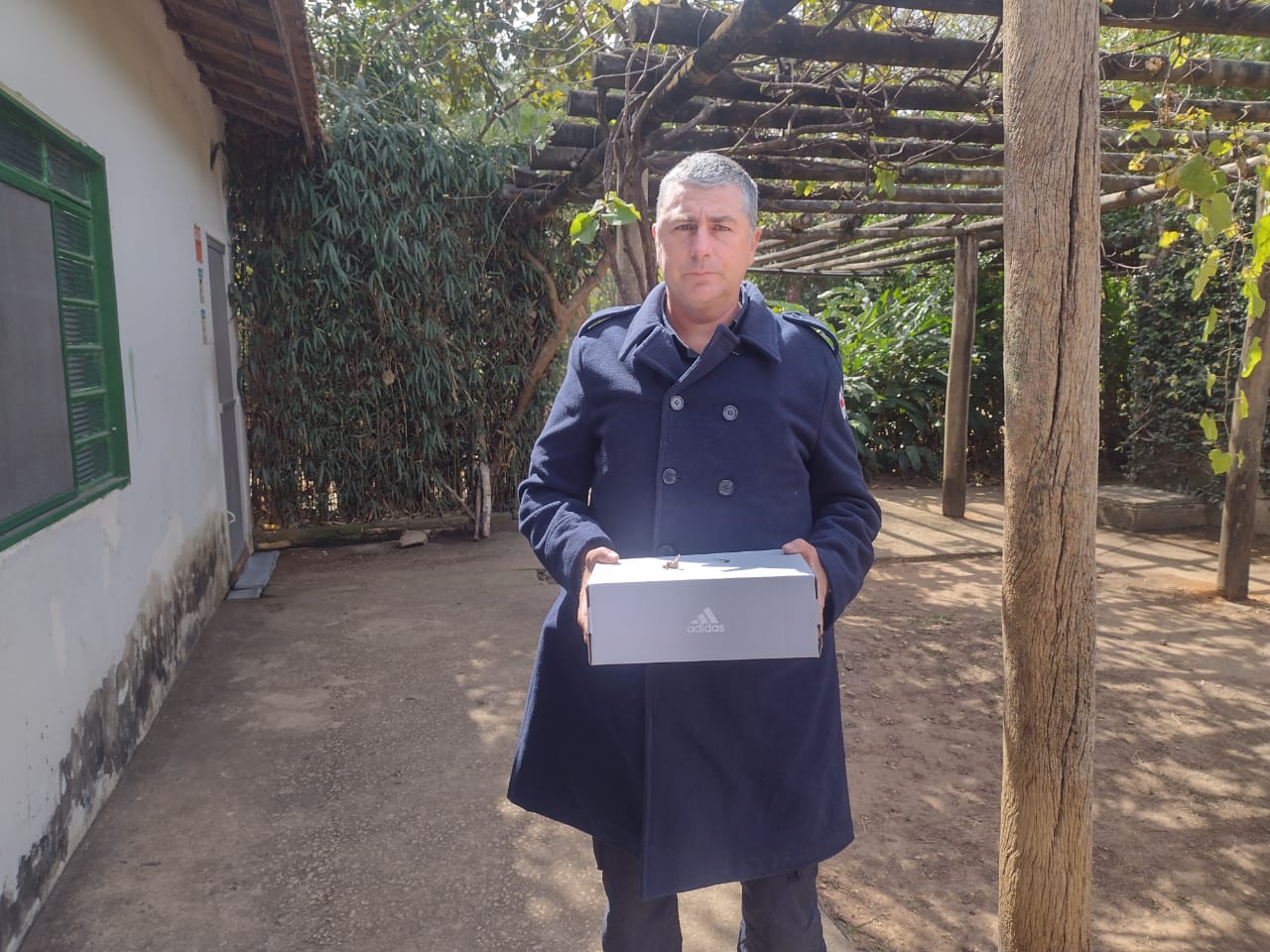 

(RG 39338) Maritaca encontrada em Vinhedo em quintal de munícipe, chegou em estado grave no dia 30/08/2022.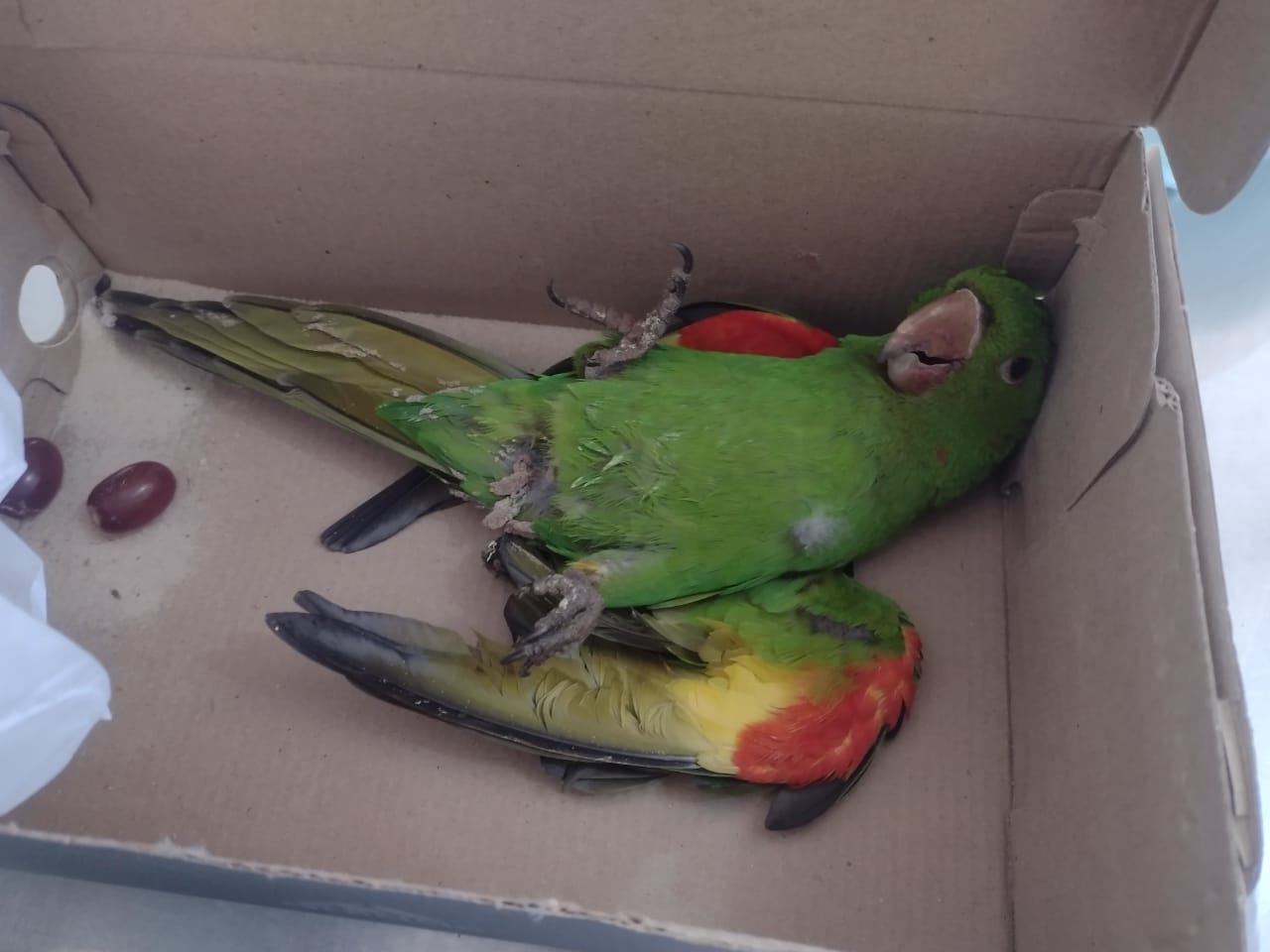 
(RG 39355) Cachorro-do-mato, fêmea, trazida pela GM de Vinhedo no dia 01/09/2022, em prestação intensa, recém parida.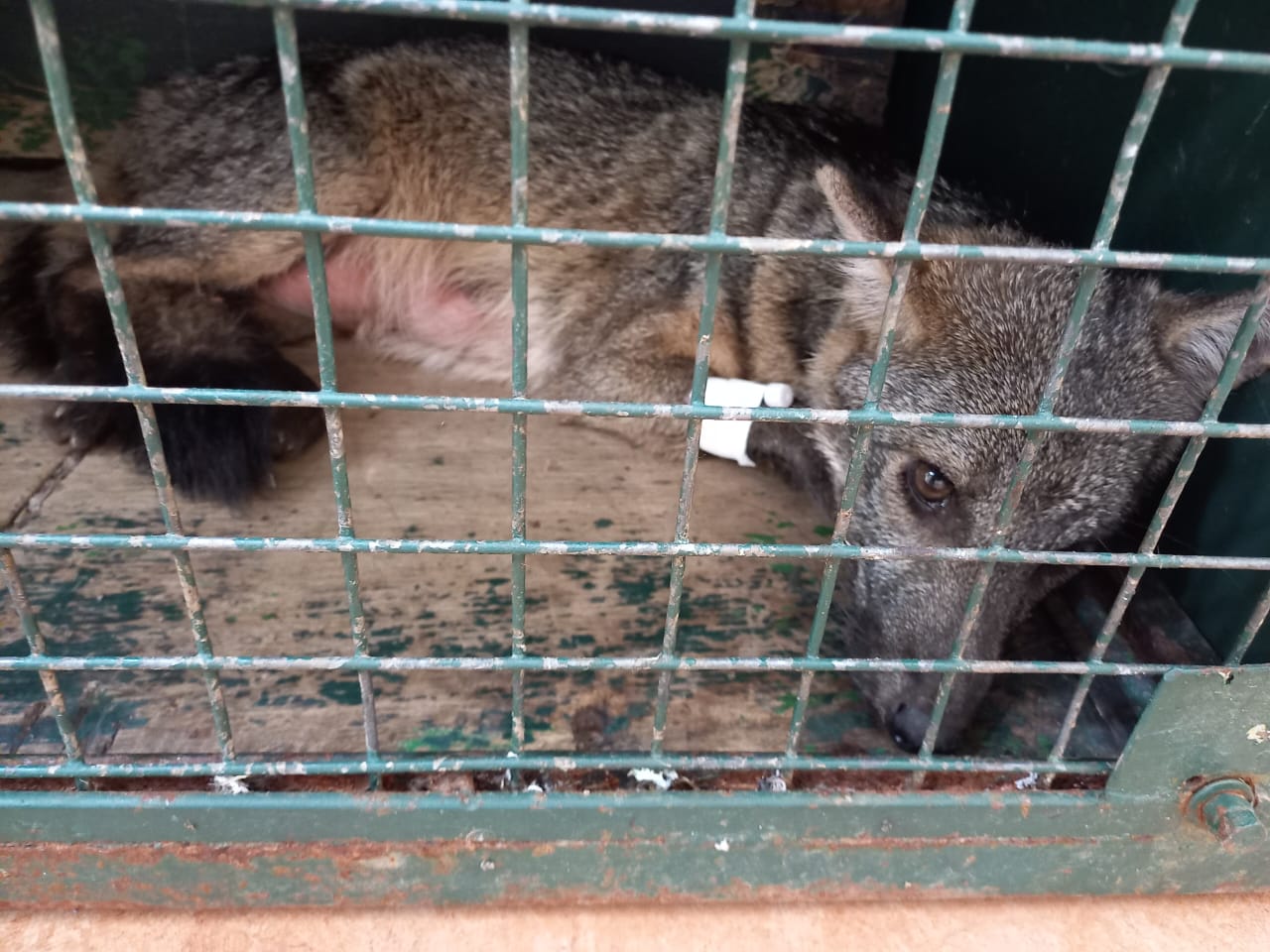 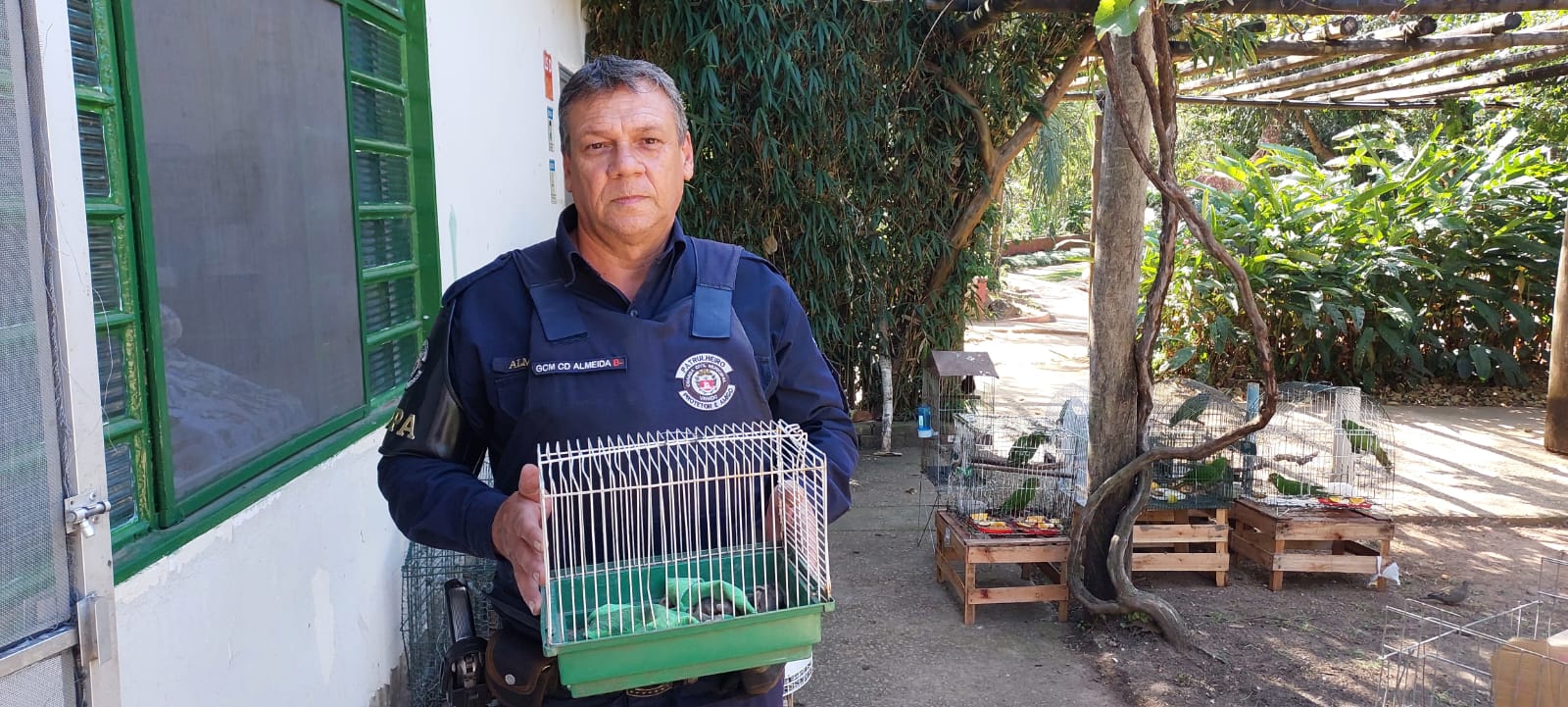  (RG 39364 a 39371) Gambás, recém-nascidos, entregues pela GM de Vinhedo no dia 01/09/2022. A mãe foi vítima de ataque de cão.
(RG 39420) Sagui-de-tufo-preto atropelado trazido pela GM de Vinhedo no dia 06/09/2022.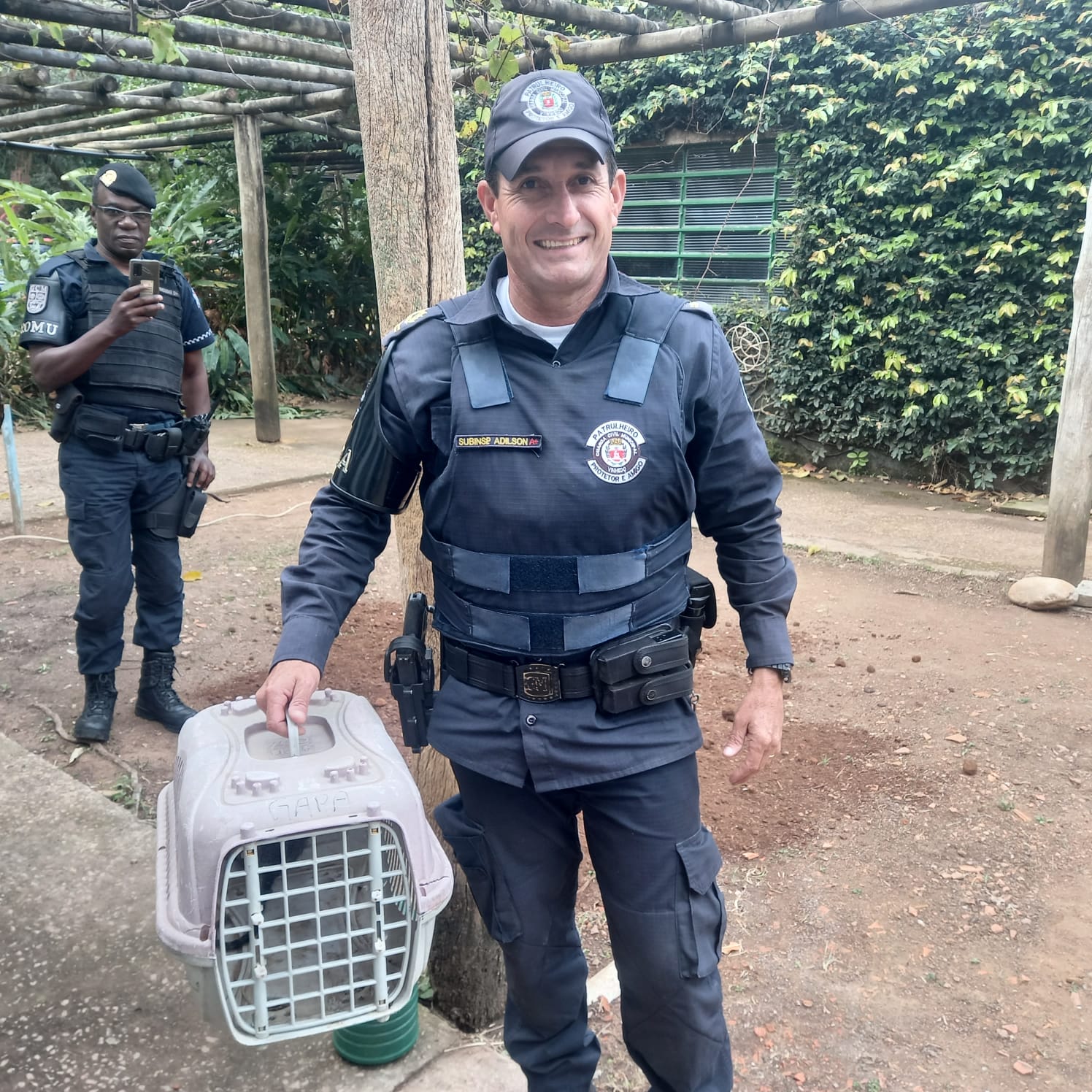 
(RG 39502) Gambá-de-orelha-preta, atropelado, trazido pela GM de Vinhedo no dia 11/09/2022.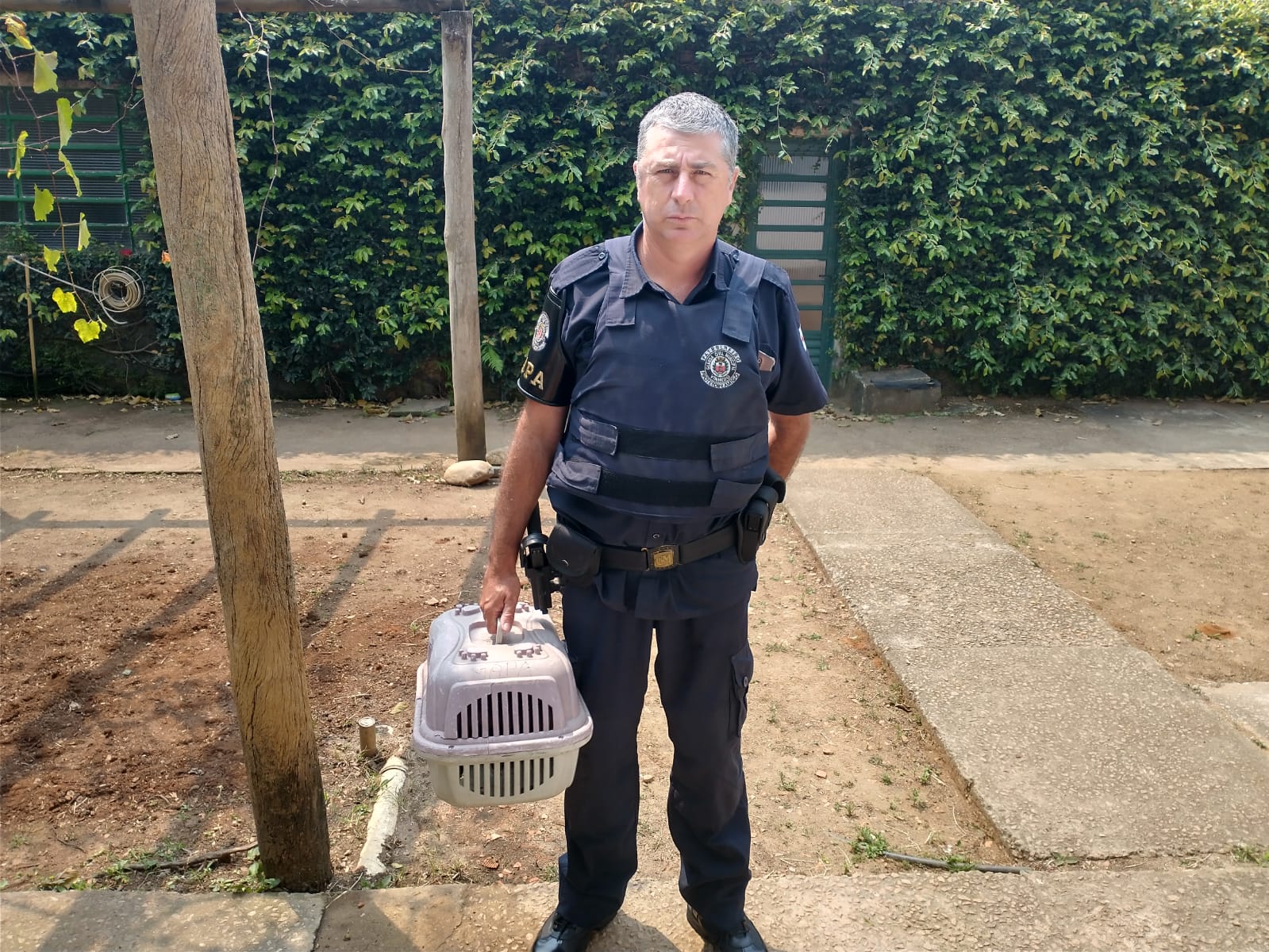 
(RG 39502) Gambá-de-orelha-preta, atropelado, trazido pela GM de Vinhedo no dia 11/09/2022.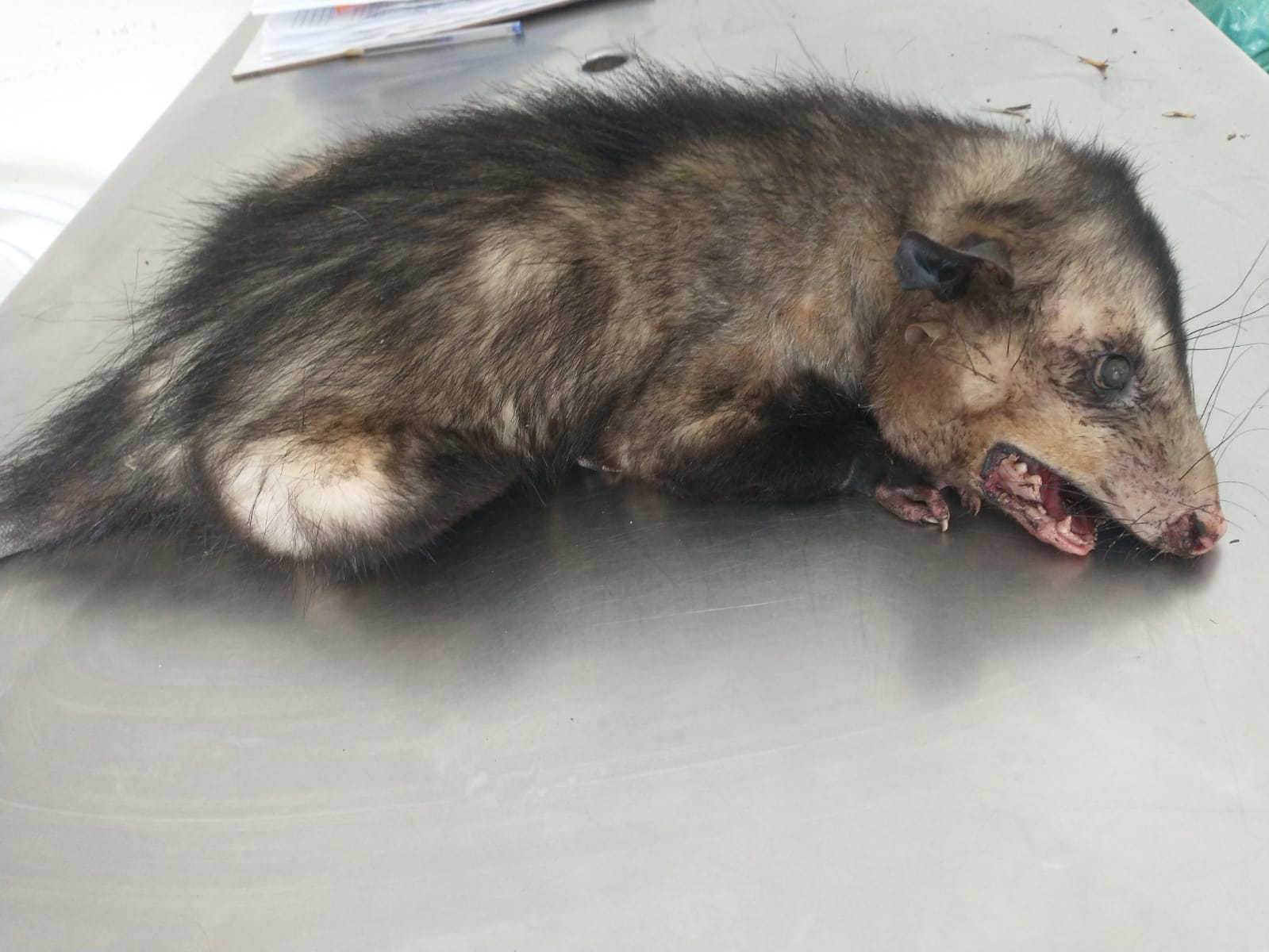 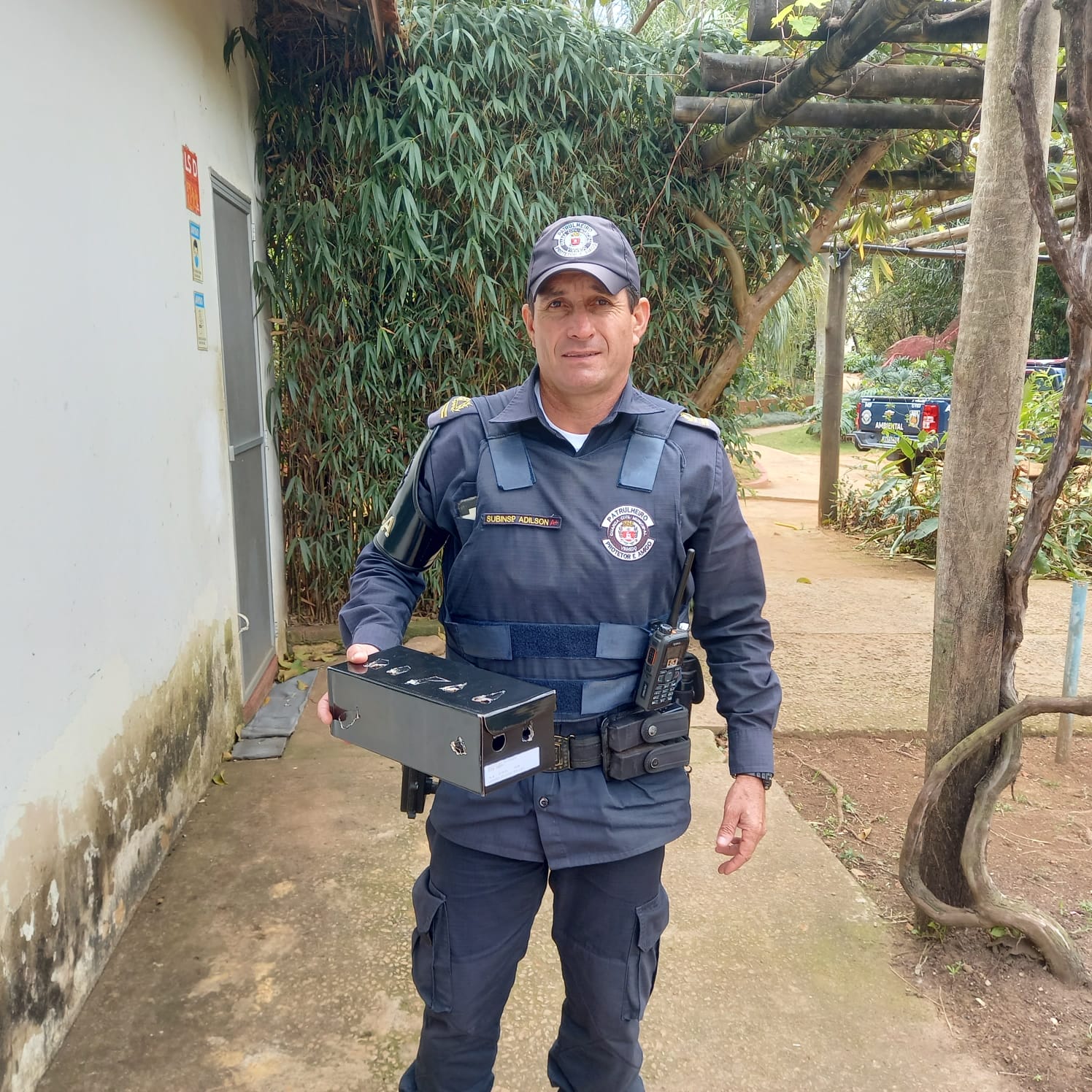 (RG 39658 a 39661) Gambá-de-orelha-branca, encontrados em condomínio de Vinhedo. Entregue pela GM no dia 16/09/2022.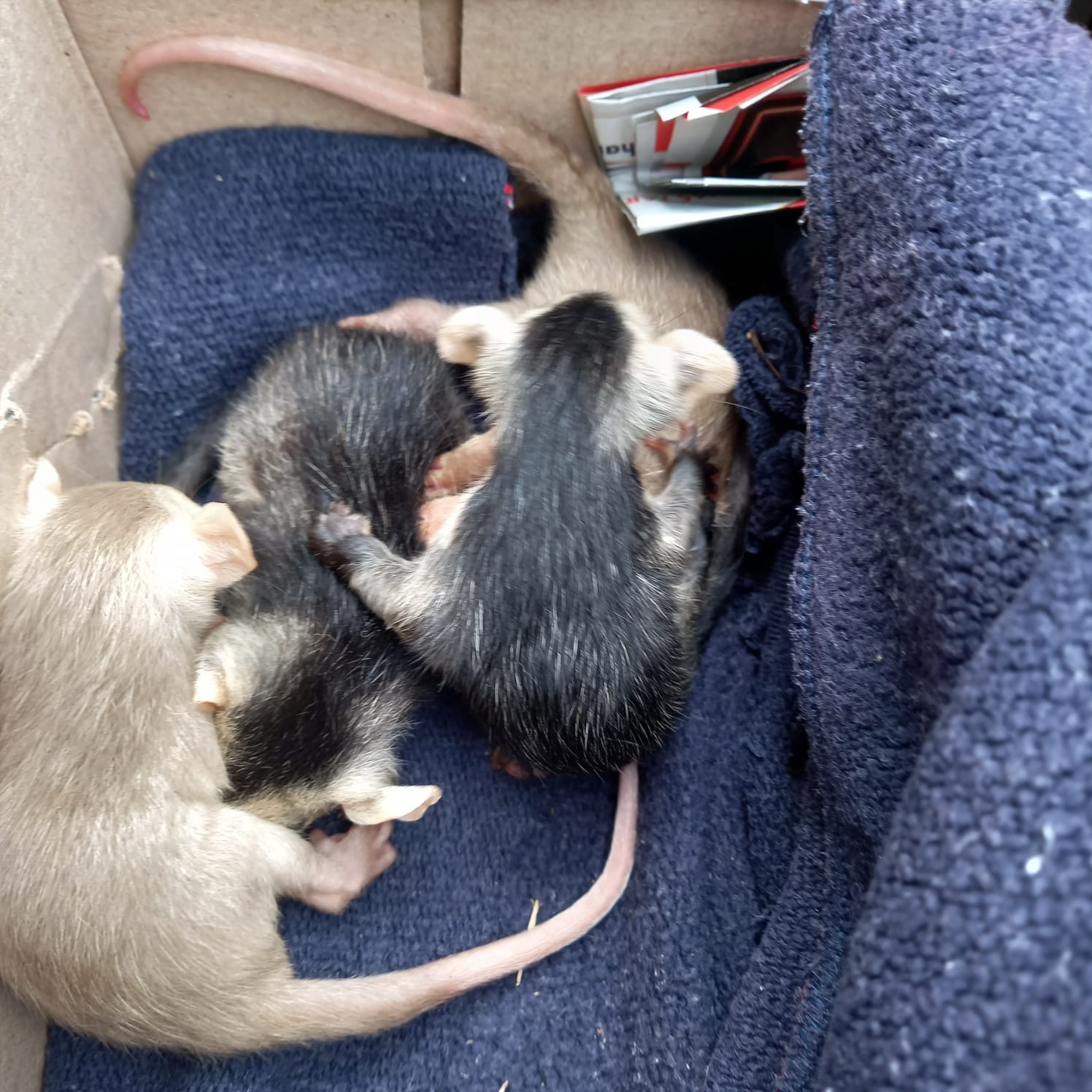 (RG 39658 a 39661) Gambá-de-orelha-branca, encontrados em condomínio de Vinhedo. Entregue pela GM no dia 16/09/2022.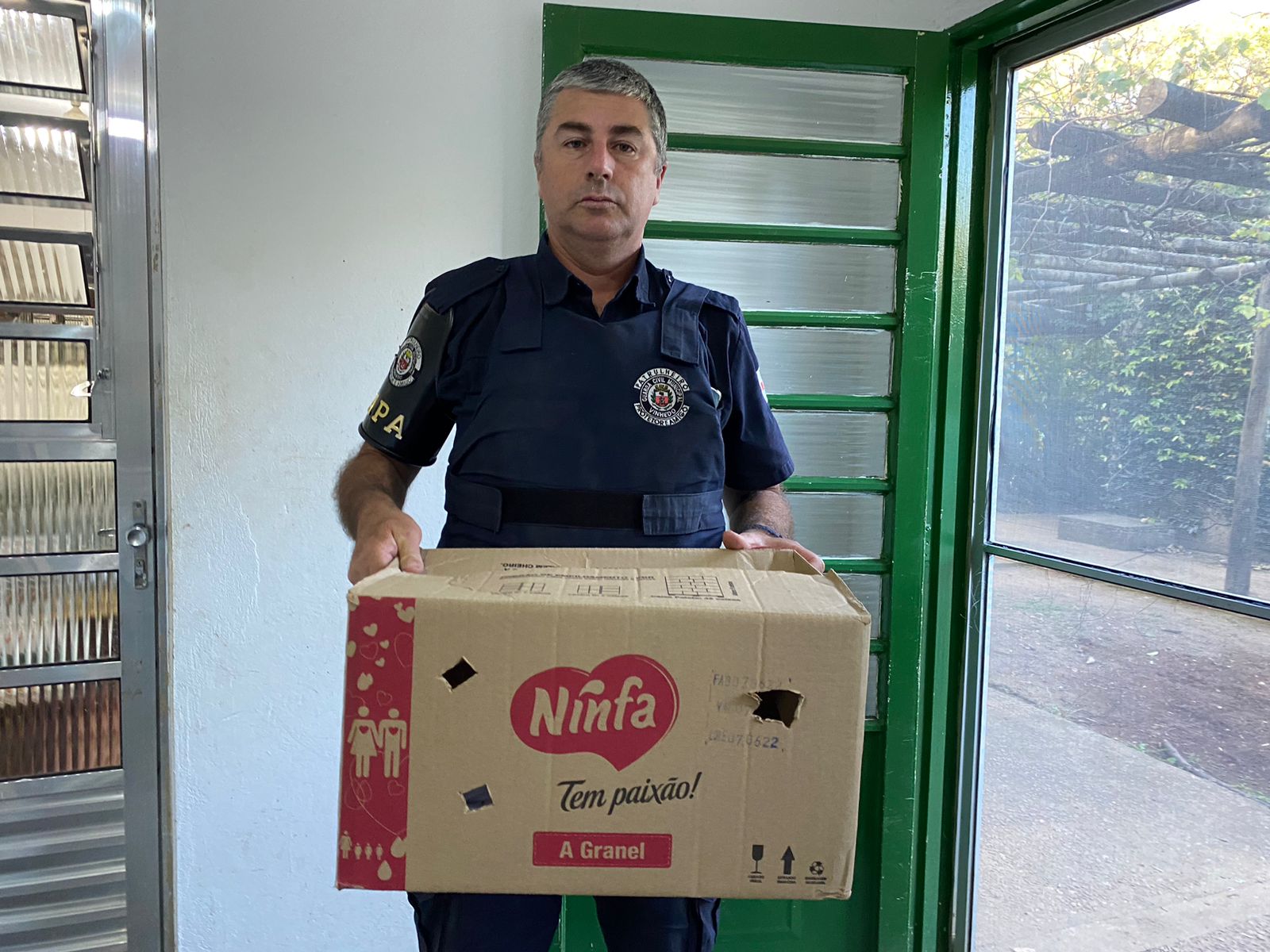 (RG 39693) Avoante, entregue pela GM de Vinhedo no dia 17/09/2022.RGDATA DE ENTRADANOME POPULARNOME CIENTÍFICOOBSERVAÇÃO3929421/08/2022Sagui-de-tufo-pretoCallithrix penicillataCom sangramento na cavidade oral3929722/08/2022Periquitão-maracanãPsittacara leucophthalmus3930323/08/2022RolinhaColumbina talpacotiAsa machucada3930423/08/2022ChupimMolothrus bonariensisAsa machucada3930523/08/2022Gambá-de-orelha-brancaDidelphis albiventris3931525/08/2022Gambá-de-orelha-brancaDidelhpis albiventrisParalisia em membros pélvicos3931625/08/2022Periquitão-maracanãPsittacara leucuphthalmusPenas cortadas, provável pet3933830/08/2022Periquitão-maracanãPsittacara leucophthalmusEncontrado em casa3935501/09/2022Cachorro-do-matoCerdocyon thous3936501/09/2022GambáDidelphis sp3936601/09/2022GambáDidelphis sp3936701/09/2022GambáDidelphis sp3936801/09/2022GambáDidelphis sp3936901/09/2022GambáDidelphis sp3937001/09/2022GambáDidelphis sp3937101/09/2022GambáDidelphis sp3937401/09/2022Gambá-de-orelha-brancaDidelphis albiventris3938502/09/2022Sagui-de-tufo-pretoCllithrix penicillata3942006/09/2022Sagui-de-tufo-pretoCallithrix penicillata3946408/09/2022Gambá-de-orelha-pretaDidelphis aurita3946508/09/2022Gambá-de-orelha-pretaDidelphis aurita3946608/09/2022Gambá-de-orelha-pretaDidelphis aurita3946708/09/2022Gambá-de-orelha-pretaDidelphis aurita3946808/09/2022Gambá-de-orelha-pretaDidelphis aurita3946908/09/2022Gambá-de-orelha-pretaDidelphis aurita3947008/09/2022Gambá-de-orelha-pretaDidelphis aurita3947108/09/2022Gambá-de-orelha-pretaDidelphis aurita3947208/09/2022Gambá-de-orelha-pretaDidelphis aurita3947308/09/2022Gambá-de-orelha-pretaDidelphis aurita3950210/09/2022Gambá-de-orelha-pretaDidelphis auritaAnimal com lesão na madibula e globo ocular3957013/09/2022Sagui-de-tufo-pretoCallithrix penicillata3965816/09/2022Gambá-de-orelha-brancaDidelphis albiventris3965916/09/2022Gambá-de-orelha-brancaDidelphis albiventris3966016/09/2022Gambá-de-orelha-brancaDidelphis albiventris3966116/09/2022Gambá-de-orelha-brancaDidelphis albiventrisalbino3969317/09/2022AvoanteZenaida auriculata3969819/09/2022Gambá-de-orelha-pretaDidelphis auritaTOTAL: 37 ANIMAISTOTAL: 37 ANIMAISTOTAL: 37 ANIMAISTOTAL: 37 ANIMAISTOTAL: 37 ANIMAISCLASSENº DE ANIMAIS%Mamíferos3183,78%Aves616,22%Répteis00,0%RGDATA DE ENTRADANOME POPULARNOME CIENTÍFICODESTINODATA DE SAÍDA3919203/08/2022Sanhaço-verdeThraupis palmariumOBITO11/09/20223930323/08/2022RolinhaColumbina talpacotiOBITO31/08/20223930423/08/2022ChupimMolothrus bonariensisOBITO31/08/20223931525/08/2022Gambá-de-orelha-brancaDidelhpis albiventrisOBITO25/08/20223933830/08/2022Periquitão-maracanãPsittacara leucophthalmusOBITO30/08/20223935501/09/2022Cachorro-do-matoCerdocyon thousOBITO04/09/20223936501/09/2022GambáDidelphis spOBITO/EUTANASIA01/09/20223936601/09/2022GambáDidelphis spOBITO/EUTANASIA01/09/20223936701/09/2022GambáDidelphis spOBITO/EUTANASIA01/09/20223936801/09/2022GambáDidelphis spOBITO/EUTANASIA01/09/20223936901/09/2022GambáDidelphis spOBITO/EUTANASIA01/09/20223937001/09/2022GambáDidelphis spOBITO/EUTANASIA01/09/20223937101/09/2022GambáDidelphis spOBITO/EUTANASIA01/09/20223937401/09/2022Gambá-de-orelha-brancaDidelphis albiventrisOBITO/EUTANASIA01/09/20223942006/09/2022Sagui-de-tufo-pretoCallithrix penicillataOBITO/EUTANASIA06/09/20223946408/09/2022Gambá-de-orelha-pretaDidelphis auritachegou em óbito08/09/20223946508/09/2022Gambá-de-orelha-pretaDidelphis auritachegou em óbito08/09/20223946608/09/2022Gambá-de-orelha-pretaDidelphis auritaOBITO/EUTANÁSIA08/09/20223946708/09/2022Gambá-de-orelha-pretaDidelphis auritaOBITO/EUTANÁSIA08/09/20223946808/09/2022Gambá-de-orelha-pretaDidelphis auritaOBITO/EUTANÁSIA08/09/20223946908/09/2022Gambá-de-orelha-pretaDidelphis auritaOBITO/EUTANÁSIA08/09/20223947008/09/2022Gambá-de-orelha-pretaDidelphis auritaOBITO/EUTANÁSIA08/09/20223947108/09/2022Gambá-de-orelha-pretaDidelphis auritaOBITO/EUTANÁSIA08/09/20223947208/09/2022Gambá-de-orelha-pretaDidelphis auritaOBITO/EUTANÁSIA08/09/20223947308/09/2022Gambá-de-orelha-pretaDidelphis auritaOBITO/EUTANÁSIA08/09/20223950210/09/2022Gambá-de-orelha-pretaDidelphis auritaOBITO 11/09/20223957013/09/2022Sagui-de-tufo-pretoCallithrix penicillataChegou em óbito13/09/20223966116/09/2022Gambá-de-orelha-brancaDidelphis albiventrisOBITO17/09/2022TOTAL: 28 ANIMAISTOTAL: 28 ANIMAISTOTAL: 28 ANIMAISTOTAL: 28 ANIMAISTOTAL: 28 ANIMAISTOTAL: 28 ANIMAISRGDATA DE ENTRADANOME POPULARNOME CIENTÍFICO3630603/01/2022Bem-te-viPitangus sulphuratus3633204/01/2022Periquitão-maracanãPsittacara leucophthalmus3652315/01/2022CarcaráCaracara placus3654417/01/2022GambáDidelphis sp.3654517/01/2022GambáDidelphis sp.3654617/01/2022GambáDidelphis sp.3663021/01/2022Chopim-chorãoSporophila leucoptera3665821/01/2022Sagui-de-tufo-pretoCallithrix penicillata3668123/01/2022Tucano-tocoRamphastos toco3679231/01/2022Frango d'água azulPorphyrio martinicus3679631/01/2022RolinhaColumbina talpacoti3680401/02/2022Jabuti-pirangaChelonoidis carbonaria3683102/02/2022Gambá-de-orelha-pretaDidelphis aurita3696208/02/2022Periquitão-maracanãPsittacara leucophthalmus3696308/02/2022Periquitão-maracanãPsittacara leucophthalmus3701210/02/2022AvoanteZenaida auriculata3702211/02/2022Periquitão-maracanãPsittacara leucophthalmus3702511/02/2022Periquitão-maracanãPsittacara leucophthalmus3707414/02/2022JabutiChelonoidis sp.3707514/02/2022JabutiChelonoidis sp.3712217/02/2022Periquitão-maracanãPsittacara leucophthalmus3713917/02/2022Periquitão-maracanãPsittacara leucophthalmus3714017/02/2022Periquitão-maracanãPsittacara leucophthalmus3714117/02/2022Periquitão-maracanãPsittacara leucophthalmus3716819/02/2022Periquitão-maracanãPsittacara leucophthalmus3717219/02/2022Gambá-de-orelha-brancaDidelphis albiventris3717319/02/2022Gambá-de-orelha-brancaDidelphis albiventris3717419/02/2022Gambá-de-orelha-brancaDidelphis albiventris3717519/02/2022Gambá-de-orelha-brancaDidelphis albiventris3719520/02/2022Trinca-ferroSaltator similis3722516/02/2022Periquitão-maracanãPsittacara leucophthalmus3724722/02/2022Periquitão-maracanãPsittacara leucophthalmus3724922/02/2022Coruja-do-matoMegascops choliba3729825/02/2022Periquitão-maracanãPsittacara leucophthalmus3735228/02/2022Periquitão-maracanãPsittacara leucophthalmus3738002/03/2022Periquitão-maracanãPsittacara leucophthalmus3761409/03/2022Periquitão-maracanãPsittacara leucophthalmus3765811/03/2022GambáDidelphis sp.3773015/03/2022Gambá-de-orelha-brancaDidelphis albiventris3786126/03/2022GambáDidelphis sp.3786927/03/2022GambáDidelphis sp.3790230/03/2022Periquito-ricoBrotogeris tirica3793002/04/2022Periquitão-maracanãPsittacara leucophthalmus3794405/04/2022Gambá-de-orelha-brancaDidelphis albiventris3795406/04/2022Trigre d-águaTrachemys dorbigni3880231/05/2022SuindaraTyto furcata3880331/05/2022SuindaraTyto furcata3883304/06/2022Sagui-de-tufo-pretoCallithrix penicillata3883404/06/2022Sagui-de-tufo-pretoCallithrix penicillata3891318/06/2022Sagui-de-tufo-pretoCallithrix penicillata3893022/06/2022Corujinha-do-matoMegascops choliba3925713/08/2022Macaco-pregoSapajus nigritus3929421/08/2022Sagui-de-tufo-pretoCallithrix penicillata3929722/08/2022Periquitão-maracanãPsittacara leucophthalmus3930523/08/2022Gambá-de-orelha-brancaDidelphis albiventris3931625/08/2022Periquitão-maracanãPsittacara leucuphthalmus3938502/09/2022Sagui-de-tufo-pretoCllithrix penicillata3965816/09/2022Gambá-de-orelha-brancaDidelphis albiventris3965916/09/2022Gambá-de-orelha-brancaDidelphis albiventris3966016/09/2022Gambá-de-orelha-brancaDidelphis albiventris3969317/09/2022AvoanteZenaida auriculata3969819/09/2022Gambá-de-orelha-pretaDidelphis auritaTOTAL: 62 ANIMAISTOTAL: 62 ANIMAISTOTAL: 62 ANIMAISTOTAL: 62 ANIMAIS